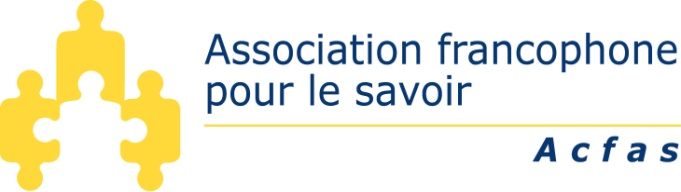 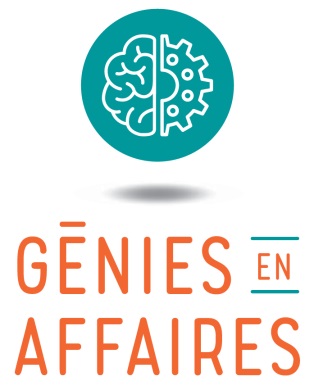 ConcoursGénies en affairesSur la route de l’innovationDossier de candidaturesPartenaires de l’activité :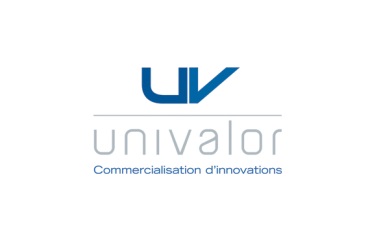 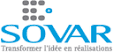 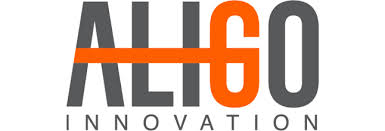 Ce concours est rendu possible grâce au programme NovaScience du ministère de l’Économie, de la Science et de l’InnovationPour ses activités, l'Acfas bénéficie du soutien de :Ce dossier entièrement rempli ainsi que les justificatifs demandés sont à remettre complétés à la société de valorisation en lien avec l’université dans laquelle le projet a été développé au plus tard le 22 juillet 2016 (contacts disponibles ici : http://www.acfas.ca/prix-concours/concours-genies-en-affaires/appel-de-participation).L’analyse des dossiers tiendra compte de la qualité de la présentation et de la concision employée.Dans ce document l’emploi du masculin pour désigner des personnes n’a d’autres fins que celle d’alléger le texte.Titre du projet :Mission ou slogan :Présentation de l’équipeMembres de l’équipeRépondant du projetVeuillez désigner, parmi les membres de l’équipe, une personne référente (chargée des échanges avec l’Acfas et les sociétés de valorisation) :Prénom et nom :Adresse postale :* : merci de nous fournir un numéro de téléphone auquel vous serez joignable jusqu’en septembre 2016Porte-paroleVeuillez désigner, parmi les membres de l’équipe, la personne chargée de faire la présentation orale si votre équipe est sélectionnée pour la phase finale :Prénom et nom:MentorVeuillez indiquer la personne qui agira à titre de mentor auprès de l’équipe :Prénom  et nom :Institution d’attache :Titre :Adresse courriel valide :Adresse postale :Numéro de téléphone :Présentation générale du projetVeuillez résumer ici votre projet (250 mots maximum) :Présentation de l’innovationLe problèmeVeuillez indiquer en quoi votre innovation répond à un réel besoin et présenter l’écosystème dans lequel elle se situe (250 mots maximum) :La solutionVeuillez indiquer comment vous proposer de régler le problème présenté plus haut et en quoi cette solution est amenée à être un incontournable. Indiquez comment vous êtes arrivés à développer cette idée (250 à 300 mots maximum) :L’innovationVeuillez présenter votre technologie et son stade de développement.Veuillez également indiquer la propriété intellectuelle et les réglementations qui y sont associées.Plan d’affaires Marché exploitableVeuillez présenter le marché que vous souhaitez rejoindre (250 mots maximum) :Modèle économiqueVeuillez indiquer brièvement (5 lignes maximum par point) :Les sources de revenus envisagées :La stratégie de prix :Les marges bénéficiaires :Le produit et les services rendus :Les indicateurs de succès :Les concurrentsVeuillez présenter vos concurrents éventuels et en quoi votre innovation est différente et/ou meilleure (250 mots maximum) :Plan de commercialisationVeuillez indiquer brièvement (5 lignes maximum par point) :Les canaux de distribution envisagés :La force de vente :Le marketing déployé :Vos partenaires stratégiques :Votre place dans l’écosystème :ProjectionsVeuillez présenter vos projections à court (12 mois) et long termes (250 mots maximum) :Justificatifs à fournirChaque membre de l’équipe devra fournir les documents suivants :Justificatif d’inscription dans une université québécoise pour l’année 2016 (session d’hiver, d’été ou d’automne)Photocopie de la carte d’étudiant valide PrénomNomInstitution d’attacheProgramme d’étude (cycle et domaine)Adresse courriel valideNuméro de téléphone* 